01 0020sdew” 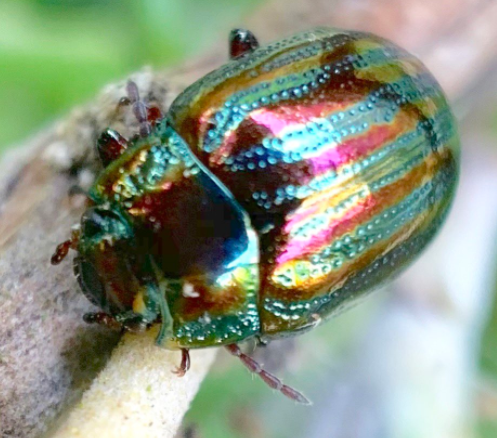 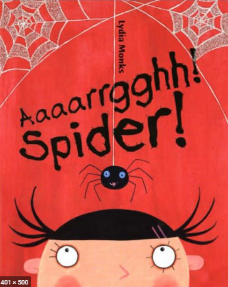 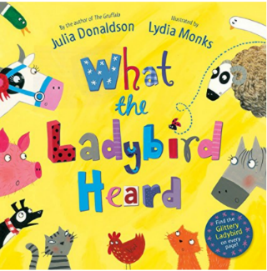 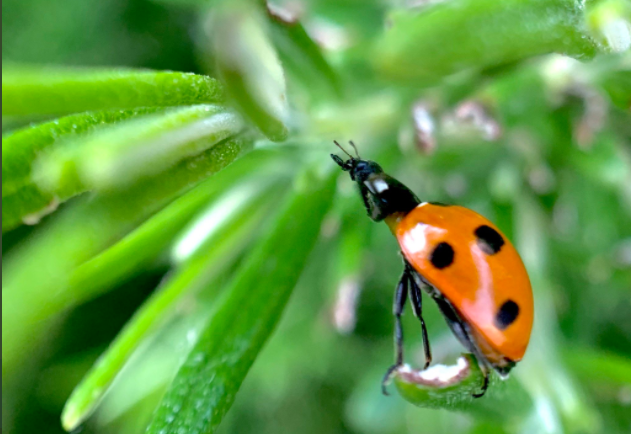 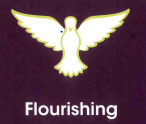 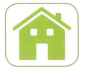 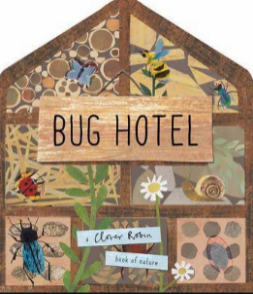 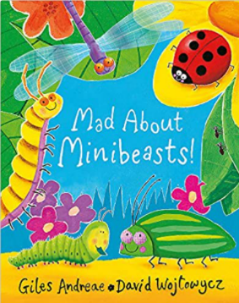 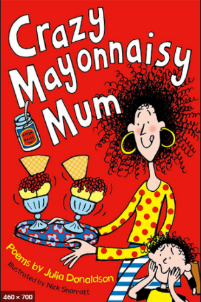 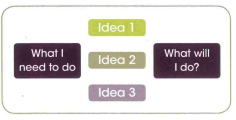 